Prašymų įtraukti į gyvenamosios vietos neturinčių asmenų apskaitą prie Klaipėdos miesto savivaldybės priėmimo paslaugos teikimo aprašymo1 priedas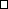 